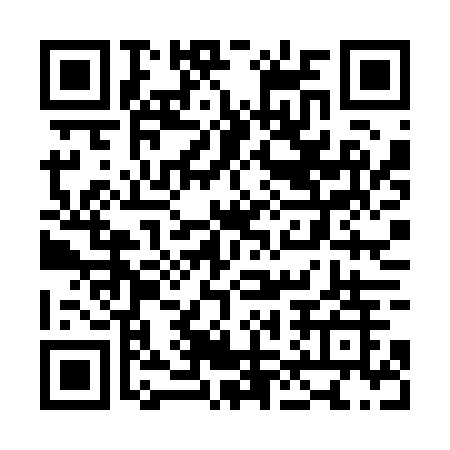 Ramadan times for Benatky, Czech RepublicMon 11 Mar 2024 - Wed 10 Apr 2024High Latitude Method: Angle Based RulePrayer Calculation Method: Muslim World LeagueAsar Calculation Method: HanafiPrayer times provided by https://www.salahtimes.comDateDayFajrSuhurSunriseDhuhrAsrIftarMaghribIsha11Mon4:304:306:1912:074:025:565:567:3812Tue4:284:286:1712:074:035:585:587:4013Wed4:254:256:1412:064:055:595:597:4214Thu4:234:236:1212:064:066:016:017:4415Fri4:214:216:1012:064:076:036:037:4516Sat4:184:186:0812:064:096:046:047:4717Sun4:164:166:0612:054:106:066:067:4918Mon4:144:146:0312:054:116:076:077:5119Tue4:114:116:0112:054:126:096:097:5320Wed4:094:095:5912:044:146:116:117:5521Thu4:064:065:5712:044:156:126:127:5622Fri4:044:045:5512:044:166:146:147:5823Sat4:014:015:5212:034:186:156:158:0024Sun3:593:595:5012:034:196:176:178:0225Mon3:563:565:4812:034:206:196:198:0426Tue3:533:535:4612:034:216:206:208:0627Wed3:513:515:4412:024:226:226:228:0828Thu3:483:485:4112:024:246:236:238:1029Fri3:463:465:3912:024:256:256:258:1230Sat3:433:435:3712:014:266:276:278:1431Sun4:404:406:351:015:277:287:289:161Mon4:384:386:331:015:287:307:309:182Tue4:354:356:311:005:307:317:319:203Wed4:324:326:281:005:317:337:339:224Thu4:304:306:261:005:327:357:359:245Fri4:274:276:241:005:337:367:369:266Sat4:244:246:2212:595:347:387:389:287Sun4:214:216:2012:595:357:397:399:308Mon4:194:196:1812:595:367:417:419:339Tue4:164:166:1512:595:377:437:439:3510Wed4:134:136:1312:585:397:447:449:37